『消費者教育コーディネーター』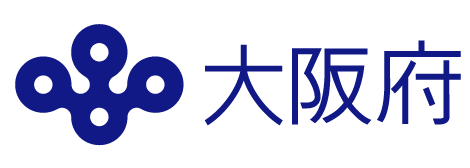 に相談してください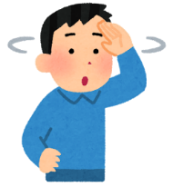 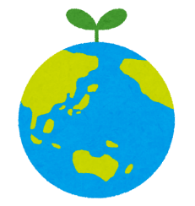 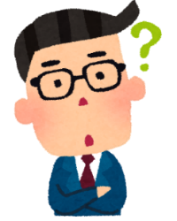 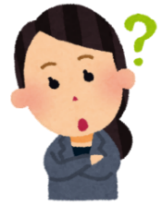 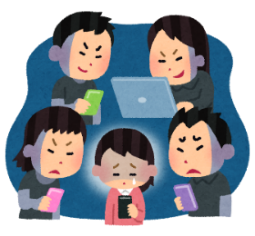 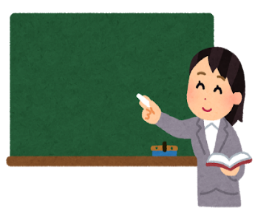 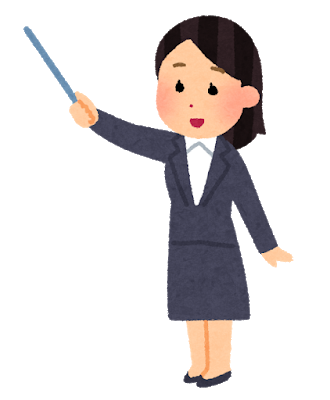 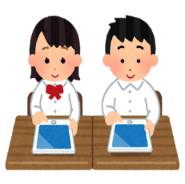 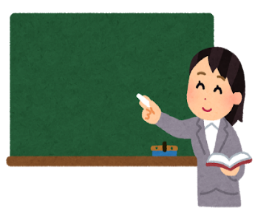 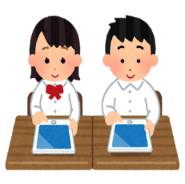 